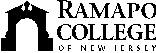 RAMAPO COLLEGE OF NEW JERSEYOffice of Marketing and CommunicationsPress ReleaseJune 4, 2019Contact:   Angela Daidone		201-684-7477				adaidon1@ramapo.eduRamapo College TD Bank Summer Concert Series Scheduled for Thursdays this SummerMAHWAH, N.J. – Ramapo College is pleased to announce the line-up for the 2019 TD Bank Summer Concert Series to be held at the College Bandshell on Thursdays this summer.  The best of pop and rock headline the series. Here is the schedule:July 11        	“The Mahoney Brothers”                      Long Live the Beatles                        An incredible show-stopping Beatles tribute re-creating the sights and sounds of the Fab Four from 1962-1970. A spectacular fireworks show by Garden State Fireworks immediately follows the concert (weather permitting).July 18	“Damn the Torpedoes”                         Tom Petty Tribute                        The band performs the greatest hits from the massive catalog of this iconic artist. (Fireworks rain date)July 25	 “JoBonanno & the Godsons”              Spirit of Asbury Revue                         This talented band brings the sounds of the Jersey Shore including the music of Bruce Springsteen, Southside Johnny and many more with their four-part vocal harmonies and big saxophone sound.  Rock n’ roll at its best! August 1	“Sherma Andrews”                           An outstanding tribute to many of the legendary female singers. All concerts begin at 7:30 p.m. (Gates open at 6:30 p.m.) Admission is free and parking is $5 per vehicle. Parking fee will be waived for all guests who show their TD Bank debit or credit card at the gate. Food trucks will be on campus for concert-goers, weather permitting. In case of rain, concerts will be held in the air-conditioned Bradley Center Arena. Ramapo College gratefully acknowledges the support of lead sponsor TD Bank. For more information, visit www.ramapo.edu/summer-concert						###Ramapo College of New Jersey is the state’s premier public liberal arts college and is committed to academic excellence through interdisciplinary and experiential learning, and international and intercultural understanding. The College is ranked #1 among New Jersey public institutions by College Choice, and is recognized as a top college by U.S. News & World Report, Kiplinger’s, Princeton Review and Money magazine, among others. Ramapo College is also distinguished as a Career Development College of Distinction by CollegesofDistinction.com, boasts the best campus housing in New Jersey on Niche.com, and is designated a “Military Friendly College” in Victoria Media’s Guide to Military Friendly Schools.Established in 1969, Ramapo College offers bachelor’s degrees in the arts, business, humanities, social sciences and the sciences, as well as in professional studies, which include business, education, nursing and social work. In addition, the College offers courses leading to teacher certification at the elementary and secondary levels, and offers graduate programs leading to master’s degrees in Accounting, Business Administration, Educational Technology, Educational Leadership, Nursing, Social Work and Special Education.